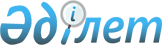 О проведении в 2008 году Года Украины в Республике КазахстанУказ Президента Республики Казахстан от 27 ноября 2007 года N 448

  Подлежит опубликованию в Собрании      

актов Президента и Правительства Республики 

Казахстан и республиканской печати           В целях активизации сотрудничества и укрепления связей между Республикой Казахстан и Украиной в экономической, научно-технической и гуманитарной сферах и выполнения договоренностей, достигнутых в ходе встреч Президента Республики Казахстан и Президента Украины,  ПОСТАНОВЛЯЮ: 

      1. Провести в 2008 году Год Украины в Республике Казахстан. 

      2. Правительству Республики Казахстан сформировать организационный комитет по подготовке и проведению в 2008 году Года Украины в Республике Казахстан и обеспечить финансирование указанного мероприятия. 

      3. Контроль за исполнением настоящего Указа возложить на Администрацию Президента Республики Казахстан. 

      4. Настоящий Указ вводится в действие со дня подписания.        Президент 

       Республики Казахстан 
					© 2012. РГП на ПХВ «Институт законодательства и правовой информации Республики Казахстан» Министерства юстиции Республики Казахстан
				